Installation of face recognition Biometric attendance system in the shelter at Rajpur-Sonarpur Municipality, West BengalA special initiative has been taken by Rajpur-Sonarpur Municipality through installation of Biometric attendance system in the shelter. In this pandemic situation finger print detected Biometric attendance system is not functional in office, hostel, and shelter homes. Considering this situation to record daily movement of the residents of the shelter, Rajpur-Sonarpur Municipality has installed this face recognition biometric attendance system. Also finger print detection mode is available in this Biometric machine but not available considering the Covid-19 pandemic. It is very helpful and easily communicable for the residents of the shelter. A glimpse of this system is given below: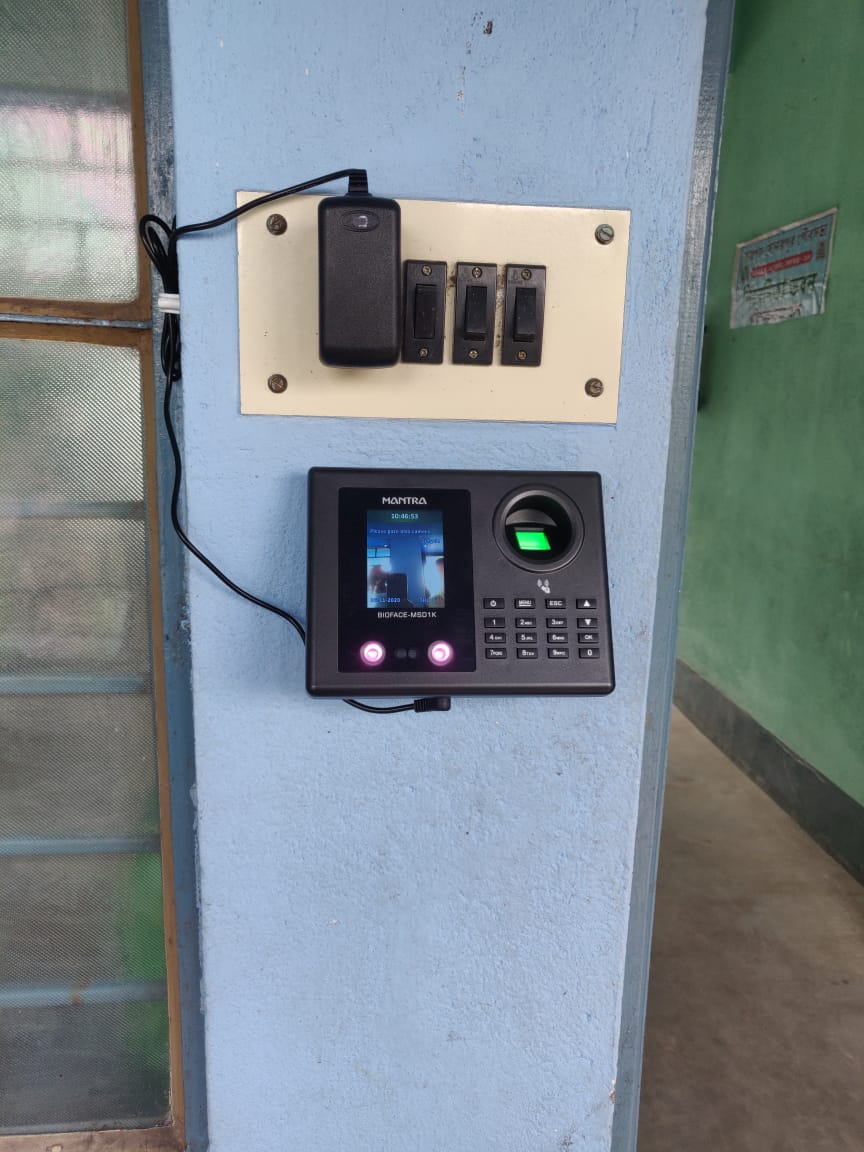 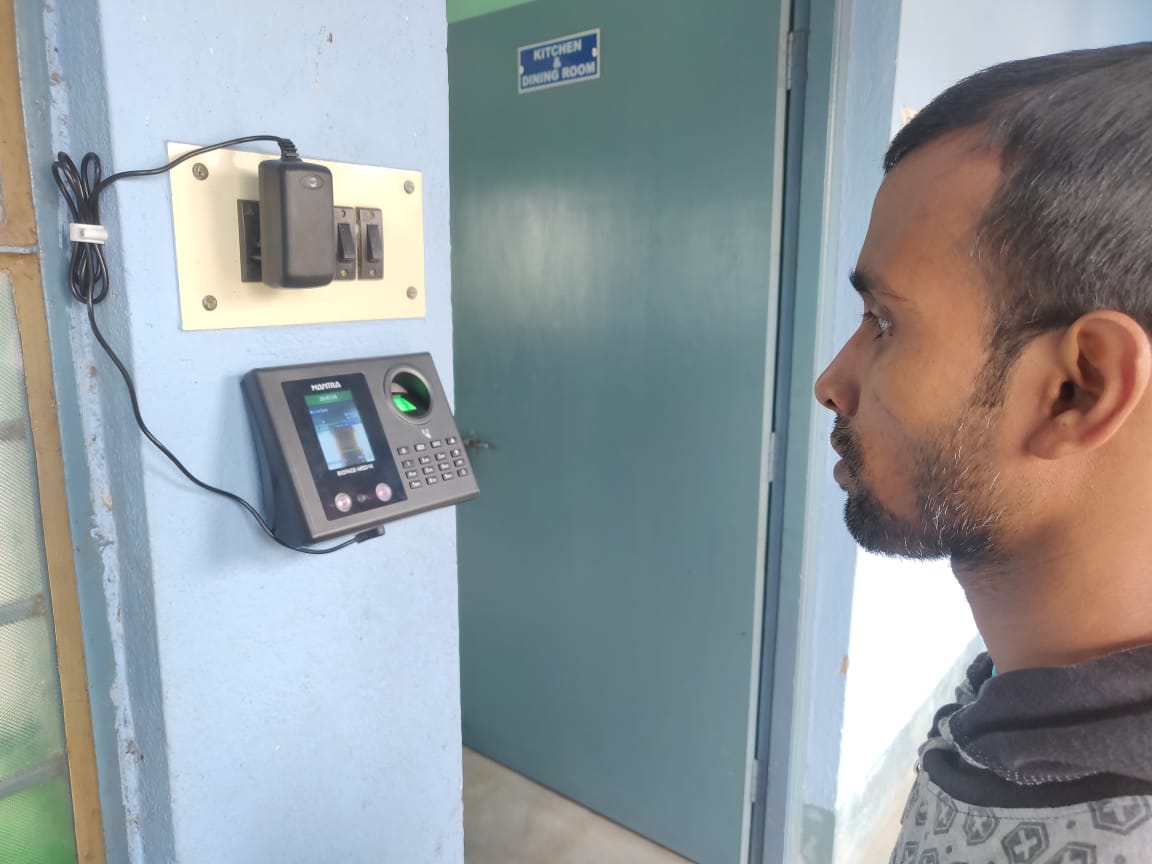 